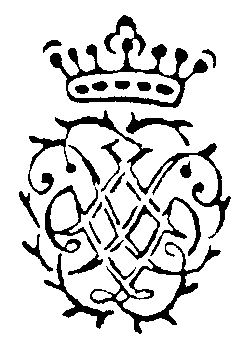 Cardiff Bach ChoirConstitutionAgreed September 2002  1st amendment September 2003   2nd amendment  November 2006  3rd amendment Sept 2009 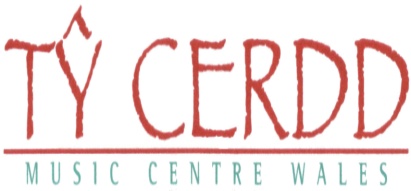 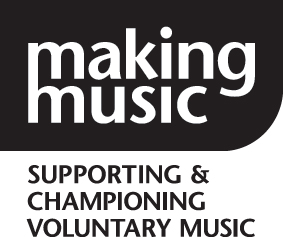 September  2009Cardiff Bach ChoirConstitution1.	TITLE			The society shall be called Cardiff Bach Choir2.	AIMS 			The aims of the Choir are to promote the study and practice of 						choral 	music and to foster public knowledge and appreciation of 					music through public performances. 	The Choir will achieve its aims through the following powers invested in its 	Committee :-To promote programmes of choral works which will include a wide variety of music, particularly  music of the Baroque period.The choir will also from time to time make donations from the proceeds of individual events  to such charitable bodies as it deem appropriate  To purchase, acquire and obtain any interests in the copy-right of or the right to perform any such musical worksTo hire, purchase or otherwise acquire musical works for use by the Choir To purchase, hire or otherwise acquire any necessary orchestral players, an accompanist, equipment or effects to enable the performance of musical works. To raise funds and invite and receive contributions from any person or persons by way of subscription, donation or otherwise provided that the Society shall not undertake any permanent trading activities in raising funds.The society will run as a voluntary and not for profit organization promoting the aims of the Society   To do all such lawful things as shall further the aims of the Choir  	3.	MANAGEMENT				The Choir shall be managed on behalf of the members by an elected  				Committee consisting of the following:-		The ChairpersonThe Honorary SecretaryThe Honorary Treasurer The librarian Six  other elected non officer members who will undertake tasks as decided by the committee The Committee shall have the power to co-opt any Choir member on to the Committee at any time during the yearThe conductor is an ex officio member of the committee with no voting powers No person may hold more than one officer post 4.   ELECTION ANDRETIREMENT OF OFFICERS The Conductor shall be appointed by the committee in consultation with the members of the  Choir and  will hold office until he/ she retires or is removed from office by the unanimous decision of the Committee. Consultation with the choir will be  through a special meeting called in accordance with clause 8a All other candidates for membership of the Committee shall be proposed and seconded by two members of the Choir at the Annual General Meeting. If more names are proposed than the number required to fill the vacancies, the election shall be by ballot unless the Chairperson directs otherwiseThe Chairperson may at any time in consultation with the Committee nominate any member of the Choir to fill any vacancy on the Committee. The nominated person will remain on the committee until the conclusion of the next Annual General Meeting. That person may then be nominated as a full committee member in the normal way  The Committee shall hold office until the conclusion of the Annual General Meeting  at which its successors are electedNo  non officer committee member may serve for more than three years before standing downAt each AGM two  non officer committee member who has been in office for three years will stand down. In the event that there are no nominations to the committee at the AGM the retiring members may offer themselves for a re-election for up to a maximum period of three years. No member will serve for more than six years consecutively  Officers and the librarian may hold office for three years without the need for re-election. In the event of there being no other nominations at the end of three years the  retiring officer may stand for re election with the agreement of the members  The posts of Deputy Chairperson, Assistant Treasurer and assistant secretary will be established  from within the elected membership of the Committee  at the first Committee Meeting following the AGM5.   APPOINTMENT OF SUBCOMMITTEES The Committee has the power to appoint a subcommittee from Choir members and delegate to that subcommittee all or any of its powers.The subcommittee will not incur any expenditure without the permission of the full Committee. Any subcommittee established must report to the Committee on a regular basis as agreed by the  Committee6.  COMMITTEE MEETINGS    Committee meetings will be convened by the Chairperson or the Honorary SecretaryNotice of meetings will be sent to each member of the Committee five working days before the meeting There will be a minimum of four committee meetings in any one year. If a request is received from 5 members of the committee, the Honorary Secretary will call  a meeting within 10 days of receiving the requestA quorum for committee meetings shall be five members of the Committee and must include two of the following:- Chairperson, Conductor, Honorary Secretary, Honorary Treasurer7.   ANNUAL GENERAL MEETINGThe Annual General Meeting of the Choir shall be held every year upon a date fixed by the Committee to consider the accounts of the previous year and to elect officers to the Committee. The meeting shall be held within four months of the end of the financial year.14 days written  notice shall be given of the annual general meeting 8. SPECIAL GENERAL MEETINGS 14 days notice shall be given to members of any special general meeting called by the Committee and the general nature of the business to be discussed will be included in the notice. No other business may be discussed without the prior approval of the Chairperson.  If 25% of choir members request a special general meeting then this shall be arranged by the Honorary Secretary and 14 days written notice will be given to members. The agenda will be agreed with the Chairperson and will be included in the notice to members.  9.  QUORUM AT MEETINGS If there is not a quorum of 10% of the Choir members present then no business shall be transacted at a special general meeting or annual general meeting other than to adjourn the meeting10.  REGULATIONS AT MEETINGS Any decision at a general meeting shall be decided by a majority of votes which will be properly recorded. In the case of an equal vote, the Chairperson shall have the casting vote11.  CONSTITUTION AND MEMBERSHIP Membership shall be open to all those who wish to  and have the ability  to further the aims of the choir, who have agreed to pay the annual subscription prescribed by the rule when they are accepted as members.In certain circumstances the membership fee will be waived. This will be at the discretion of the treasurer and the secretary  Acceptance of this constitution is a condition of membership  Applications for membership may be made to the Conductor or the  Honorary Secretary, but the decision to accept the application will be dependent upon a satisfactory voice test. The decision of the Conductor is final in this matterWhere there is a need to strengthen the Choir for performances, the Conductor has the discretionary power to invite people to sing with the  Choir on a temporary basis. These  people will not be asked to pay any subscription nor will they receive any remuneration  12. DATA PROTECTION 			Personal details of members will not be released to any other organization 	or member without the written permission of the member13.  ATTENDANCE  AT REHEARSALS Members will be expected to attend two thirds of rehearsals in any term. Members who do not fulfill this requirement may not be allowed to take part in the performance for that term. This decision will be taken by the Conductor in consultation with the CommitteeMembers who persistently fail to attend rehearsals without good reason may be asked to resign under the conditions in section13a and 13b  of the rules 14.  DISMISSAL If the Conductor or Committee is satisfied that the interests of the Choir require it, a member of the choir may be invited to resign after agreement of the committee is given. If the member does not resign within 4 weeks of the initial invitation a special Committee Meeting will be held and the member invited to make representation either in person or in writing to the Committee. The decision of the committee following consideration of these representations is final   If the dismissal relates to a committee member, including the conductor, that person will be asked to stand down from the committee while the matter is considered.  15.  SUBSCRIPTION	The subscription of the Choir shall be decided at the Annual General; Meeting and shall be paid by each Choir member before the 31st October or within one month of joining, other than special  arrangements for payment  which are made with the treasurerAny member whose subscription remains unpaid in accordance with the above rule  shall cease to be a member of the Choir  The Committee may from time to time but not more than once in each financial year raise a levy not exceeding the annual subscription Where a member is asked to resign there will be no refund of the annual subscription. This will be pointed out to members on joining People who are asked to sing with the choir on a temporary basis will not be asked to pay a subscription16. AUDITORS 				At every Annual General Meeting, one or two persons not being 					members of the Committee shall be elected to serve as auditors for the 				ensuing year if necessary . If a vacancy occurs in the office of auditor 				during the year the Committee shall appoint a replacement auditor  				who is not a Committee Member17. FINANCIAL YEAR 			The financial year of the Choir shall end on August 31st  in each year18. FINANCEThe Choir may maintain such banking accounts as the Committee may from time to time authoriseAll cheques drawn on the Choirs  accounts shall be signed by any two of the Chairman, Honorary Secretary and Honorary Treasurer The income and property of the Society whencesoever it is derived shall be applied solely toward promoting the objectives of the society as set out above. No portion of the income shall be transferred either directly or indirectly to any member or members of the Society except in payment of legitimate expenses incurred on behalf of the Society 19. DISSOLUTIONThe Choir may be dissolved by a majority of members present at a special meeting called to consider any dissolution. In the event of  dissolution, any balance of funds remaining after realisation of assets and payments of debts, shall be transferred to a charitable institution or institutions having similar objectives to those of the Society as the Committee may decide. The Committee for this purpose is those members of the committee immediately prior to the dissolution who shall remain in office to oversee the distribution of the said remaining funds 20. INSOLVENCY AT DISSOLUTIONIf, after dissolution it is found that the liabilities exceed the assets, the Society’s debts shall be borne by the members at the time of dissolution in equal shares. For this purpose a member is deemed to be anyone who has been a member at any time in the 12 months prior to dissolution21. INTERPRETATION OF THE RULESThe Committee shall have the power to decide any questions arising out of these rules and all other matters connected with the Choir other than those which can only be dealt with at an Annual General Meeting. 22. ALTERATION TO THE RULES No alteration may be made to these rules except at a general meeting and not unless 14 days notice in writing is given of the proposed alteration to the secretary. Members will then be given seven days notice of the meeting. The resolution for any proposed alteration must carry a two thirds majority  of the votes cast at the meetingIn the event of the choir achieving charitable status  then no  alteration may be made to Clause 2, 18 or 21 without the approval of the Charity Commissioners of England and WalesIn the event of the choir achieving charitable status  then no alteration may be made to the Rules which would cause the Choir to cease to be a Charity at Law  Signed Chair  person Cecil James                                            		10th October 2009Cardiff Bach Choir is  registered  with the Chaities Commission   :   registration number 1115503